СОВЕТ ДЕПУТАТОВ МУНИЦИПАЛЬНОГО ОБРАЗОВАНИЯ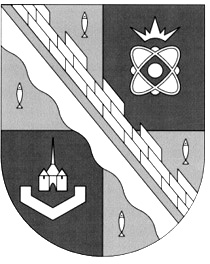 СОСНОВОБОРСКИЙ ГОРОДСКОЙ ОКРУГ ЛЕНИНГРАДСКОЙ ОБЛАСТИ(ЧЕТВЕРТЫЙ СОЗЫВ)Р Е Ш Е Н И ЕРуководствуясь пунктом 1 статьи 19 Регламента совета депутатов  и на основании решений постоянных депутатских комиссий, совет депутатов Сосновоборского городского округаР Е Ш И Л:1. Утвердить председателями и заместителями председателей постоянных комиссий совета депутатов Сосновоборского городского округа четвертого созыва:1.1. постоянная комиссия по экономике, муниципальному имуществу, земле и строительству:председателем – Терешкина Алексея Евгеньевича;заместителем – Артемьева Вадима Викторовича. 1.2. постоянная комиссия по жилищно-коммунальному комплексу, транспорту и безопасности:председателем – Павлова Александра Александровича;заместителем – Руденко Вадима Викторовича.1.3 постоянная комиссия по экологии, архитектуре и градостроительству:председателем – Минаева Владимира Игоревича;председателем - Мартынову Ольгу Владимировну. 2. Настоящее решение вступает в силу со дня принятия.Председатель совета депутатов                                     В.Б.Садовский    от 07.10.2019 года  №10 «Об утверждении председателей и заместителей председателей постоянных комиссий совета депутатов Сосновоборского городского округа четвертого созыва»